№ п/пНаименование товара, работ, услугЕд. изм.Кол-воТехнические, функциональные характеристикиТехнические, функциональные характеристики№ п/пНаименование товара, работ, услугЕд. изм.Кол-воПоказатель (наименование комплектующего, технического параметра и т.п.)Описание, значение1.МФ-1.36 - Детская песочница "Аквариум"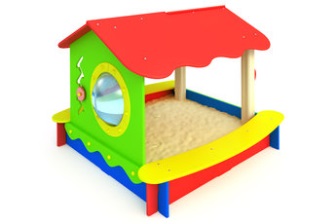 шт.1Длина  (мм)1700 (± 10мм)1.МФ-1.36 - Детская песочница "Аквариум"шт.1Ширина  (мм)1600 (± 10мм)1.МФ-1.36 - Детская песочница "Аквариум"шт.1Высота  (мм)1300 (± 10мм)1.МФ-1.36 - Детская песочница "Аквариум"шт.1Площадь зоны безопасности, м2Не менее 61.МФ-1.36 - Детская песочница "Аквариум"шт.1Применяемые материалы Применяемые материалы 1.МФ-1.36 - Детская песочница "Аквариум"шт.1ОписаниеПесочница предназначена для игры с песком и песочными изделиями детей в возрасте от 2 до 7 лет. Конструкция песочницы квадратной формы из влагостойкой фанеры с деревянным навесом. 1.МФ-1.36 - Детская песочница "Аквариум"шт.1Боковины и бортаБоковины песочницы изготовлены из влагостойкой ФСФ фанеры толщиной не менее 21мм. по ГОСТ 3916.1-96. С одной стороны песочницы предусмотрена декоративная накладка в виде волны изготовленная из влагостойкой ФСФ фанеры толщиной не менее 21мм по ГОСТ 3916.1-96. Борта песочницы собираются между собой при помощи специальных вырезов. 1.МФ-1.36 - Детская песочница "Аквариум"шт.1СкамейкиВ верхней части песочницы с двух сторон расположены дугообразные деревянные панели выполняющие функцию детской скамейки изготовленные из влагостойкой ФСФ фанеры толщиной не менее 21мм по ГОСТ 3916.1-96. Крепление боковин и крышек песочниц между собой осуществляется при помощи монтажных уголков с двумя отверстиями. 1.МФ-1.36 - Детская песочница "Аквариум"шт.1КрышаНад песочницей предусмотрен навес с двухскатной крышей. Крыша навеса изготовлена из ФСФ фанеры толщиной 15 мм по ГОСТ 3916.1-96. Скат крыши имеет волнообразную форму. Крыша навеса с одной стороны устанавливается на два опорных столба изготовленные из клееного бруса 100х100 мм в сечении, а с другой стороны на панель изготовленную из ФСФ фанеру 21 мм по ГОСТ 3916.1-96. 1.МФ-1.36 - Детская песочница "Аквариум"шт.1Развивающие элементыВ данной панели предусмотрены развивающие элементы в виде лабиринта и окна в виде пластиковой прозрачной полусферы. К панели при помощи кольцевых секторов прикреплен иллюминатор из прозрачного поликарбоната в виде полусферы диаметром 400 мм и высотой 200мм. Кольцевые сектора (3 шт.) изготовлены из влагостойкой ФСФ фанеры толщиной 21 мм по ГОСТ 3916.1-96. Радиуса кольцевого сектора R1=290 мм и R2=200 мм, а угол 120 гр. В секторе предусмотрены три позиционные отверстия, для крепления к панели. К опорным столбам крыши прикрепляются закладные детали. 1.МФ-1.36 - Детская песочница "Аквариум"шт.1МонтажЗакладная деталь со скобой - 2 шт. представляет собой трубу Ф 40х2 мм ТУ 14-105-737-04, к нижней части которой приварена опорная пластина размером 80х80 мм изготовленная из листа 4 мм ГОСТ 19904-74. К верхнему торцу трубы закладной приварена П-образная скоба с двумя отверстиями для крепления к клееному брусу.1.МФ-1.36 - Детская песочница "Аквариум"шт.1МатериалыВся конструкция имеет скругленные безопасные углы и края. Все фанерные и деревянные элементы песочницы окрашены двухкомпонентными, профессиональными красками яркими цветов. Крепежные элементы песочницы оцинкованы и закрыты пластиковыми заглушками.Требования к оборудованиюЭлементы игровых комплексов (сегменты труб, лотки, горки, лазы) выдерживают точечную нагрузку не менее 60 кг/дм2. Все материалы сохраняют свои характеристики в диапазоне температур от -65С до + 65С. Все детали, узлы и модули игрового оборудования обеспечивают максимальную безопасность конструкций, и являться травмобезопасными для детей и взрослых. Детское оборудование не допускает застревания тела, частей тела или одежды. Подвижные и неподвижные элементы оборудования: не образовывают сдавливающих или режущих поверхностей. Используемые материалы должны быть новыми, т.е. ранее не использованными, не бывшими в эксплуатации и не демонтированными с другого объекта.Схема установки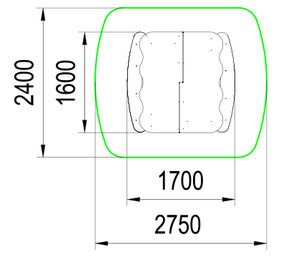 